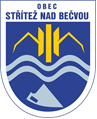                Obecní úřad  Střítež nad Bečvou, 756 52 Střítež nad Bečvou 193                  _______________________________________________________________________________         NávrH NA POŘÍZENÍ ZMĚNY ÚZEMNÍHO PLÁNUpodle ustanovení § 46 zákona č. 183/2006 Sb., o územním plánování a stavebním řádu (stavební zákon), ve znění pozdějších předpisů ČÁST AI. Identifikační údaje žadatele(Fyzická osoba uvede v podání jméno, příjmení, datum narození a místo trvalého pobytu, popřípadě jinou adresu pro doručování. V podání souvisejícím s její podnikatelskou činností uvede fyzická osoba jméno a příjmení, popřípadě dodatek odlišující osobu podnikatele nebo druh podnikání vztahující se k této osobě nebo jí provozovanému druhu podnikání, identifikační číslo osob a adresu zapsanou v obchodním rejstříku nebo jiné zákonem upravené evidenci jako místo podnikání, popřípadě jinou adresu pro doručování. Právnická osoba uvede v podání svůj název nebo obchodní firmu, identifikační číslo osob nebo obdobný údaj a adresu sídla, popřípadě jinou adresu pro doručování.)........................................................................................................................................................................................................................................................................................................................................................................................................................................................................................................................................................................................................................................................................................................Telefon / mobilní telefon (dobrovolný nepovinný údaj): ...............................................................................E-mail (dobrovolný nepovinný údaj):  ..……..................................................................................................Podává-li návrh na pořízení změny územního plánu více žadatelů, připojují se údaje obsažené v tomto bodě v samostatné příloze:   ano                  neII. Žadatel jedná    	samostatně       	je zastoupen: v případě zastupování na základě plné moci, je plná moc připojena v samostatné příloze (Fyzická osoba uvede v podání jméno, příjmení, datum narození a místo trvalého pobytu, popřípadě jinou adresu pro doručování,. V podání souvisejícím s její podnikatelskou činností uvede fyzická osoba jméno a příjmení, popřípadě dodatek odlišující osobu podnikatele nebo druh podnikání vztahující se k této osobě nebo jí provozovanému druhu podnikání, identifikační číslo osob a adresu zapsanou v obchodním rejstříku nebo jiné zákonem upravené evidenci jako místo podnikání, popřípadě jinou adresu pro doručování. Právnická osoba uvede v podání svůj název nebo obchodní firmu, identifikační číslo osob nebo obdobný údaj a adresu sídla, popřípadě jinou adresu pro doručování.)........................................................................................................................................................................................................................................................................................................................................................................................................................................................................................................................................................................................................................................................................................................Telefon / mobilní telefon (dobrovolný nepovinný údaj): ...............................................................................E-mail (dobrovolný nepovinný údaj):  ..……..................................................................................................III.   Pozemky, které se týkají návrhuUmisťuje-li se záměr na více pozemcích / stavbách, žadatel připojuje údaje obsažené v tomto bodě v samostatné příloze:   ano         neIV.   Vlastnické nebo obdobné právo k pozemku nebo stavbě......................................................................................................................................................................................................................................................................................................................................................................................................................................................................................................................................................................................................................................................................................................................................................................................................................................................................................................................................................................................................................................................................................................................................................................................................................................V.   	Údaje o navrhované změně využití ploch na území obce............................................................................................................................................................................................................................................................................................................................................................................................................................................................................................................................................................................................................................................................................................................................................................................................................................................................................................................................................................................................................................................................VI.   	Údaje o současném využití ploch dotčených návrhem navrhovatele............................................................................................................................................................................................................................................................................................................................................................................................................................................................................................................................................................................................................................................................................................................................................................................................................................................................................................................................................................................................................................................................VII.   	Důvody pro pořízení změny územního plánu............................................................................................................................................................................................................................................................................................................................................................................................................................................................................................................................................................................................................................................................................................................................................................................................................................................................................................................................................................................................................................................................VIII.   	Návrh úhrady nákladů na pořízení změny územního plánu............................................................................................................................................................................................................................................................................................................................................................................................................................................................................................................................................................................................................................................................................................................................................................................................................................................................................................................................................................................................................................................................V …………...……………………dne……..…....…….……………………………………………PodpisČÁST BPřílohy návrhu na pořízení změny územního plánu:katastrální územíparcelní č.druh pozemku podle katastru nemovitostívýměraDoklad prokazující vlastnické nebo obdobné právo k pozemku nebo stavbě, pokud úřad územního plánování nemůže existenci takového práva ověřit v katastru nemovitostí dálkovým přístupem.Plná moc v případě zastupování žadatele, není-li udělena plná moc pro více řízení, popřípadě plná moc do protokolu.